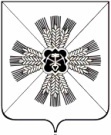 КЕМЕРОВСКАЯ ОБЛАСТЬАДМИНИСТРАЦИЯПРОМЫШЛЕННОВСКОГО ГОРОДСКОГО ПОСЕЛЕНИЯПОСТАНОВЛЕНИЕот  «16» марта 2018г.  №  37пгт. ПромышленнаяОб утверждении проекта о внесении изменений в проект межевания территории, расположенной по адресу:                                       пгт. Промышленная, ул. Лермонтова, д. 7,д. 11, ул. Коммунистическая, д. 4, д. 6, д. 10,                                        утвержденный постановлением администрации Промышленновского городского поселения от 14.08.2017 № 263а          В соответствии со статьями 43, 45 Градостроительного кодекса Российской Федерации, Федеральным законом от 06.10.2003 №131-ФЗ «Об общих принципах организации местного самоуправления в Российской Федерации», Уставом Промышленновского городского поселения, с учетом протокола о проведении публичных слушаний по проекту межевания территории от 16.03.2018г. № 4, заключения о проведении публичных слушаний от 16.03.2018г. № 4:1. Утвердить проект о внесении изменений в проект межевания территории, расположенный по адресу: пгт. Промышленная, ул. Лермонтова, д. 7, д. 11, ул. Коммунистическая, д. 4, д. 6, д. 10, утвержденный постановлением администрации Промышленновского городского поселения от 14.08.2017 № 263 а, в части:1.1. Определения местоположений границ изменяемых земельных участков, размещенных в пределах территориальной зоны жилой застройки с учреждениями и предприятиями повседневного использования, связанными с проживанием граждан, а так же объектами инженерной и транспортной инфраструктур (ЖЗ 3), расположенными в пгт. Промышленная по адресам:1.1.1.  ул. Коммунистическая, д. 4, с кадастровым номером 42:11:0116010:636, с разрешенным видом использования под магазин;1.1.2. ул. Лермонтова, д. 11, с кадастровым номером 42:11:0116010:633, с разрешенным видом использования под малоэтажную многоквартирную жилую застройку;1.2. Образования новых земельных участков, расположенных в                пгт. Промышленная по адресам:1.2.1. ул. Коммунистическая, д. 8, с разрешенным видом использования под коммунальное обслуживание;1.2.2. ул. Лермонтова, д. 11, с разрешенным видом использования под коммунальное обслуживание.          2. Карту «Основной чертеж», текстовые пояснения «Пояснительная записка» по проекту о внесении изменений в проект межевания территории, расположенный по адресу: пгт. Промышленная, ул. Лермонтова, д. 7, д. 11, ул. Коммунистическая, д. 4, д. 6, д. 10, утвержденный постановлением администрации Промышленновского городского поселения от 14.08.2017 № 263 а, обнародовать на информационном стене администрации Промышленновского городского поселения, разместить на странице администрации Промышленновского городского поселения на официальном сайте администрации Промышленновского городского поселения в сети «Интернет», опубликовать в районной газете «Эхо».3. Настоящее постановление вступает в силу со дня подписания и  подлежит опубликованию в районной газете «ЭХО» и размещению на официальном сайте администрации Промышленновского муниципального района  в сети «Интернет».4. Контроль за исполнением настоящего постановления оставляю за собой.                               ГлаваПромышленновского городского поселения                            Д.А. ДроботИсп. Бутримова Л.В.Тел. 7-40-28